Приложение №3Моем руки ПРАВИЛЬНО!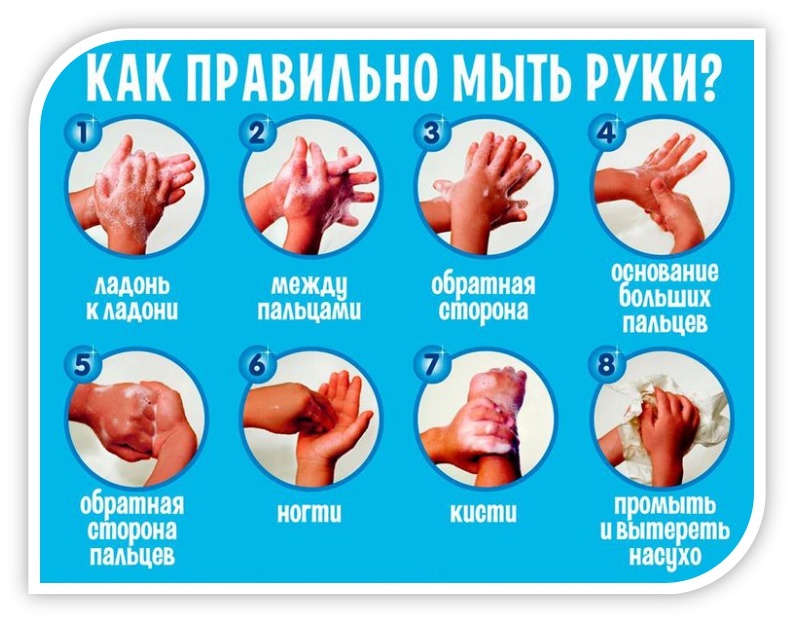 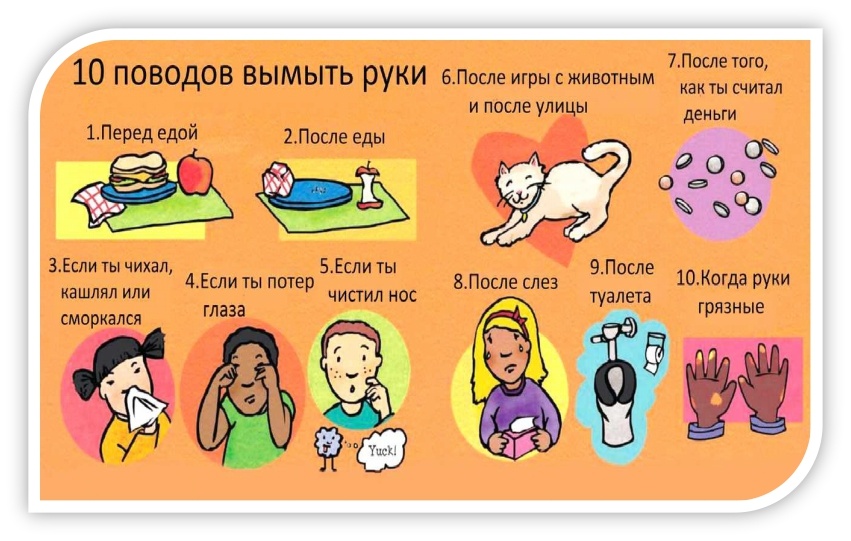 